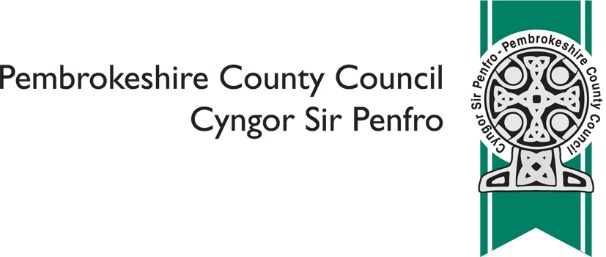 COUNTY FARM ESTATEPembrokeshire County Council manages approximately 5,500 acres of farmland across the County, made up of 44 equipped farms with accommodation and farm buildings, as well as bare land and grazing land. Usage is mixed across the estate and is made up of a mix of beef, horticulture and dairy farms.The Council is currently undertaking a review of its County Farm Estate Policy, which was last considered in 2016. A task and finish group consisting of five Councillors will be considering a range of information and, as part of this, we would like your views on what we currently do and whether there are any improvements we can make. In what capacity are you responding to this consultation? (please tick one)In what capacity are you responding to this consultation? (please tick one)In what capacity are you responding to this consultation? (please tick one)In what capacity are you responding to this consultation? (please tick one)In what capacity are you responding to this consultation? (please tick one) I'm a tenant farmer on the Council Farm EstateI'm a tenant farmer on the Council Farm EstateI'm a tenant farmer on the Council Farm EstateI'm a tenant farmer on the Council Farm Estate I'm interested in becoming a tenant farmer on the Council Farm EstateI'm interested in becoming a tenant farmer on the Council Farm EstateI'm interested in becoming a tenant farmer on the Council Farm EstateI'm interested in becoming a tenant farmer on the Council Farm Estate I'm a County CouncillorI'm a County CouncillorI'm a County CouncillorI'm a County Councillor I'm a Town or Community CouncillorI'm a Town or Community CouncillorI'm a Town or Community CouncillorI'm a Town or Community Councillor I represent a businessI represent a businessI represent a businessI represent a business I represent a voluntary sector organisationI represent a voluntary sector organisationI represent a voluntary sector organisationI represent a voluntary sector organisation I represent a public sector organisationI represent a public sector organisationI represent a public sector organisationI represent a public sector organisation I'm an interested residentI'm an interested residentI'm an interested residentI'm an interested residentOther, please specify ………………………………………………………………Other, please specify ………………………………………………………………Other, please specify ………………………………………………………………Other, please specify ………………………………………………………………Other, please specify ………………………………………………………………If you are responding on behalf of a business or organisation, please provide details below:If you are responding on behalf of a business or organisation, please provide details below:If you are responding on behalf of a business or organisation, please provide details below:If you are responding on behalf of a business or organisation, please provide details below:Is this response the official response of your organisation? (please tick only one)Is this response the official response of your organisation? (please tick only one)Is this response the official response of your organisation? (please tick only one)Is this response the official response of your organisation? (please tick only one) YesYesYes NoNoNoWhat do you think is an important part of the Council maintaining a county farm estate? (please tick all that apply)What do you think is an important part of the Council maintaining a county farm estate? (please tick all that apply)What do you think is an important part of the Council maintaining a county farm estate? (please tick all that apply)What do you think is an important part of the Council maintaining a county farm estate? (please tick all that apply) To enable people to get into farmingTo enable people to get into farmingTo enable people to get into farming To get an income from the estateTo get an income from the estateTo get an income from the estate To support the rural economyTo support the rural economyTo support the rural economy To increase biodiversity and environmental benefitsTo increase biodiversity and environmental benefitsTo increase biodiversity and environmental benefits All of the aboveAll of the aboveAll of the aboveOther, please explain …………………………………………………………Other, please explain …………………………………………………………Other, please explain …………………………………………………………Other, please explain …………………………………………………………What do you think are the benefits of the farm estate? (please tick all that apply)What do you think are the benefits of the farm estate? (please tick all that apply)What do you think are the benefits of the farm estate? (please tick all that apply) Providing opportunities to get into farmingProviding opportunities to get into farming Providing employment in rural areasProviding employment in rural areas Providing a financial benefit to the CouncilProviding a financial benefit to the CouncilOther, please explain …………………………………………………………Other, please explain …………………………………………………………Other, please explain …………………………………………………………The majority of our farm tenancies last for a period of 6 years. Do you think that this is: The majority of our farm tenancies last for a period of 6 years. Do you think that this is:  Too long Too short About rightWe currently have 5 'starter' farms (less than 50 acres). Do you think this number should be increased? We currently have 5 'starter' farms (less than 50 acres). Do you think this number should be increased?  YesYes NoNo Don't knowDon't knowCommentsCommentsCommentsHow do you think county farms could diversify to provide benefits to tenants, the Council and the environment?How do you think county farms could diversify to provide benefits to tenants, the Council and the environment?How do you think county farms could diversify to provide benefits to tenants, the Council and the environment?Is there anything you think we should do to provide more employment opportunities through the farm estate?Is there anything you think we should do to provide more employment opportunities through the farm estate?Do you have any thoughts on how the Local Authority could increase the financial performance of the farm estate?Do you have any thoughts on how the Local Authority could increase the financial performance of the farm estate?Is there anything we should do to improve the farm estate? (please use this section to make any further suggestions / comments not included in the questions above)You are asked to provide email and postal address details only if you wish to receive a copy of the Consultation ReportAll information will be handled in accordance with the Data Protection Act 2018Once complete, please return to surveys@pembrokeshire.gov.uk or post to: Pembrokeshire County Council, Policy, 2D County Hall, Haverfordwest, SA61 1TPPlease respond by Tuesday 24th September 2019All information will be handled in accordance with the Data Protection Act 2018Once complete, please return to surveys@pembrokeshire.gov.uk or post to: Pembrokeshire County Council, Policy, 2D County Hall, Haverfordwest, SA61 1TPPlease respond by Tuesday 24th September 2019